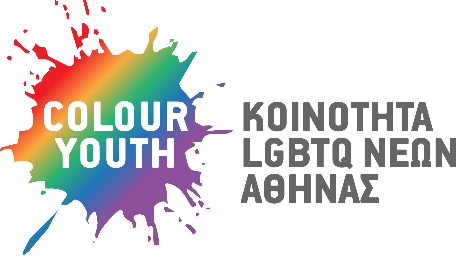 Project & Financial ManagerΠεριεχόμενα: .info@colouryouth.grinfo@colouryouth.gr.3.6.1. Υλοποίηση έργων3.6.2. Διαχείριση οικονομικώνEmail